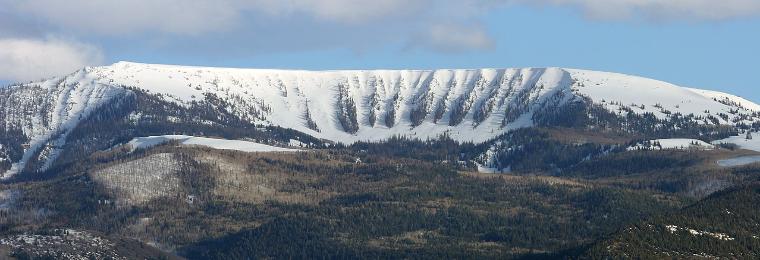 Horse Shoe Mountain K9’sAdoption and health contract for Spay/Neuter; 
We have the right to refuse a sale to anyone: 
This contract is only legally binding to the original buyer and signer of this contract; 

PLEASE READ OUR FULL CONTRACT BEFORE COMMITTING AND SIGNING….This contract is included with a one year Genetic health guarantee and a one year hip guarantee please read our contract for information including this guarantee. 

We believe in selling all of our dogs and or puppies to approved pet quality forever homes first and foremost. We are not a puppy mill and will not sell to one.  You will receive your LIMITED AKC registration papers after verification of Spay/Neuter from your veterinarian. By not Spaying or Neutering this puppy/dog by 1 year of age, you will forfeit any guarantees to this puppy/dog you purchased.

Name of puppy /dog _____________________   Date of birth __________________________________

Sex __________Date of sale _______________ Price of puppy_________________________________

Color and markings ______________________ Limited AKC Papers held ________________________

shipping cost____________________________ Health Certificate cost___________________________Crate cost______________________________ Microchip Cost _________________________________Deposit given ___________________________ Total owed_____________________________________Dam; __________________________________Sire; __________________________________________

Litter PR number; _______________________ Date of last shots/Worming’s ______________________

Special Terms of Sale ___________________________________________________________________

_____________________________________________________________________________________

__________________________________________________________________________________________________________________________________________________________________________Adopter’s full name (please print) _________________________________________________________Adopter’s signature ____________________________________________________________________

Adopter’s address ______________________________________________________________________City ________________________________________ State ____________________ Zip code ________

Adopter’s phone # _____________________________Adopter’s Cell # ___________________________Email ________________________________________
A $300.00 deposit is required to hold a puppy from any of our litters.  The remaining balance on price of puppy must be paid in full before the puppy leaves our home to yours.  Failure to comply with these terms and conditions will result in the purchaser’s deposit being forfeited.   Deposits which are made to hold a puppy are legally binding and are NON-REFUNDABLE.We accept No personal checks for a final payment on a puppy, final payments are due to be paid in full one week prior to puppy going home at 8 weeks of age unless other arrangements have been made.  Failure to comply with these terms will also result in the purchaser’s deposit being forfeited.  We only accept cash as final payment.We strive to offer quality AKC registered K9’s fit to be of good pet companions.  We operate by the strict procedures of the AKC.  Our puppies are guaranteed to be in good health to the best of our knowledge, at the time of sale.  This being said puppy will be current on all shots necessary to be done at the time of the puppy’s age and shot records will be given. 

To validate the health guarantee given, buyer must have their licensed veterinarian do a basic exam on this said puppy/dog within THREE days following the date of signing this agreement and or contract, excluding weekends and holidays.  Please note that we are not responsible for any of the vet bills or medication bills incurred during this examination this is the new owner’s responsibility.

If your licensed veterinarian finds anything wrong with said sold puppy of any hereditary genetic defaults ( e.g. heart, liver, kidneys ) at the time of the examination, the puppy will be exchanged for another puppy, or if another puppy is not available at that time, then a refund will be made providing a legal letter from your licensed veterinarian with his legal letterhead information (Clinic name, Vet name, address, signature and a valid working phone number, no cell phones accepted), this is offered as evidence of puppies hereditary genetic defaults.  After I have received this letter as evidence of the genetic defaults then above said puppy will be returned to me for my second opinion from my licensed veterinarian, at that point the determination will be made that agrees or disagrees of these said findings. This agreement of findings from your veterinarian shall be returned to me within 48 hours of the above mentioned period to be valid. Again we are not responsible for any of these vet bills incurred on these said findings from your licensed vet.

No exchange or refund will be made after this period of THREE DAY expires.  If the buyer wants to still keep the said puppy anyway after said findings from their veterinarian then there will be neither a refund given nor a replacement of another puppy.  The original adopter only has the choice of getting a refund of money back and returning the puppy at adopters’ expense or keeping the dog with no refund given.  Again we are not responsible for these vet bills incurred or medications incurred from this exam…This guarantee is not intended to cover said things which are a prone to the breed or other dog breeds that is not proven to be a hereditary genetic default or life threatening to the above said puppy such as and not limited to uneven bites, undescended testicles, umbilical hernias, bilateral conjunctivitis, parasites such as coccidian or giardia, also worms per all puppies are prone to be born with worms.  On rare occasions we can get a puppy that will hold one of these undesirable traits, such as the umbilical hernias or a BNM (base narrow mandible), or bilateral conjunctivitis, these can be a very common but rare trait that will show up in any dog breed but will in no way affect or threaten the way of life of a puppy into adult hood, most commonly 80% of the time the puppy will outgrow these traits on their own without any difficulties but of course there is no guarantee of this, these traits also will not affect anything with the way a puppy plays, looks, sees, feels or chews. These undesirable traits are not proven to be hereditary or genetic or have anything to do with the health testing of said lines.  It is also understood and agreed that this puppy is guaranteed to be AKC registered, that no warranty is given of reproduction, color, breeding capabilities, or size of said puppy has been made.  With the exception of purchaser not wanting AKC Registration papers.    

Your puppy comes with a health immunization record which provides you with information on what shots that your puppy has received and when.  Please be aware that it is your responsibility as the adopter of said puppy to make sure that your puppy obtains all recommended future immunizations.  We strongly urge you to discuss the remaining shots needed and when they are to be administered with your licensed veterinarian.

We represent your puppy to be of good companion pet quality.  By signing this contract the adopter agrees to provide adequate veterinary care throughout the puppies’ life starting after signing of this contract.  Neglect after said puppy leaves our premises we do not and cannot give any guarantees on other than what is mentioned above.

Our puppies sold are not being sold on a trial basis, we do ask that you please read up on this breed and be committed to your new addition for the life of this puppy, If for some reason out of your control you cannot keep your new puppy after your purchase then We will help you rehome your puppy, bylisting him/her on our website and other advertisement in order to find him/her a new forever family... but by signing this contract you are promising US that this said puppy/dog will not be put in a pound or rescue source at any time during his/her lifetime. With that being said … if you have to rehome this said puppy/dog in this contract then by signing this agreement you are promising us that you will transfer all new owners information same as on this contract to me for future contact and tracking of said sold puppy/dog.
Seller is not responsible for the development of non-genetic disqualifying faults, diseases or disorders or any negligence due to buyer’s neglect.

Seller does not assume any liability for injury in any way for said puppy after final transaction is completed and puppy leaves sellers premises.
If you breed this dog purchased on a spay/neuter contract you will reimburse Horse Shoe Mountain K9’s $5000.00 per breeding… this puppy/dog is sold as a companion only.By signing this contract you are agreeing to follow any and all information given on this form. We hope that this transition from our home to yours is a successful one and a lifetime of fun and happiness and good health. 

Congratulations on your new puppy and we want to thank you for buying a puppy from us, and trusting us, welcome to our family. We love updated pictures and love to know how you and the puppy are doing their whole entire life and yours, good or bad.  Thank You again from us to you. 
Teresa Newsome
Owner/Breeder
Horse Shoe Mountain K9’s801-541-3332www.Horseshoemountaink9s.com